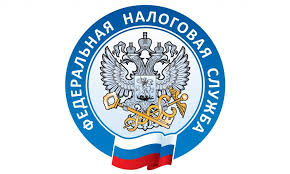                         НАЛОГОВАЯ СЛУЖБА                     ИНФОРМИРУЕТ
       Бездекларационное налогообложение транспортных средств и земельных участков организаций.      С 2021 года для юрлиц отменена обязанность ежегодно представлять декларации по транспортному и земельному налогам, а с 2023 года – также по налогу на имущество в отношении объектов российских организаций, облагаемых налогом исходя из кадастровой стоимости. Цель изменений – избавить юрлиц от избыточной отчетности, отказаться от её проверки и истребования дополнительных документов, при том что налоговые органы и налогоплательщики используют одинаковые источники сведений о налогооблагаемом имуществе из базовых государственных информационных ресурсов (реестров, кадастров, регистров и т.п.).   Организациям больше не требуется отслеживать изменения в формах налоговых деклараций, составлять и подавать их в налоговые органы, хранить документы-основания.   В свою очередь, для сверки платежей юрлицам направляются электронные сообщения налоговых органов об исчисленной сумме транспортного и земельного налогов.     С 2021 года модернизирована процедура предоставления налоговых льгот по имущественным налогам организаций. Теперь работает два механизма: «заявительный» с возможностью представления заинтересованным лицом документов-оснований предоставления налоговой льготы, а также «проактивный», если у налоговиков есть документированные сведения, подтверждающие право на льготу налогоплательщика, то она предоставляется автоматически без подачи заявления.     Кроме того, с 2021 года установлены единые сроки уплаты юрлицами транспортного и земельного налогов, которые ранее определялись законами субъектов РФ и муниципальными нормативными актами. Теперь такие налоги должны уплачиваться не позднее 1 марта года, следующего за истекшим налоговым периодом, а авансовые платежи по ним – не позднее последнего числа месяца, следующего за истекшим отчетным периодом.  С нюансами бездекларационного налогообложения транспортных средств и земельных участков можно ознакомиться на промостранице  «Новый порядок налогообложения имущества организаций».https://www.nalog.gov.ru/rn77/news/activities_fts/11583792/